ملاحظة: يتكون الاختبار من (  ) صفحات و(    ) أسئلة ، أجب عنها جميعها :السؤال الأول: ( 4  ) علامة:  عرف كل مما يلي:                                                                               علم الجغرافيا: ...................................................................................................................الإقليم: .................................................................................................................................................المكان: ...............................................................................................................................................الخريطة: ..............................................................................................................................................               ******************************************************************************************السؤال الثاني: (4  )  علامةأذكر أربعة من الموضوعات الرئيسية التي يتناولها علم الجغرافيا:1- _ _ _ _ _ _ _ _ _ _ _ _ _ _ _ _ _ _ _ _ _.2- _ _ _ _ _ _ _ _ _ _ _ _ _ _ _ _ _ _ _ _ _ _.3-_ _ _ _ _ _ _ _ _ _ _ _ _ _ _ _ _ _ _ _ _ _.4- _ _ _ _ _ _ _ _ _ _ _ _ _ _ _ _ _ _ _ _ _ _.                   *****************************************************************************************السؤال الثالث: (  6 ) علامة أكمل الفراغ بما هو مناسب في ما يأتي:                                                       من مواضيع علم الجغرافيا: الحركة، ومن أبرز أمثلتها: .......................1. 2 .....................تمثل .................. محور اهتمام علم الجغرافيا. أحد أشهر علماء المسلمين في علم الجغرافيا. .......................  من مظاهر المكان البشرية ....................    ...........................السؤال الرابع: (4 ) علامةاكتب خطوات عمل نظام المعلومات الجغرافية:1 -...............................................................................................................2 -...............................................................................................................3 -...............................................................................................................4 -...............................................................................................................                   *******************************************************************السؤال الخامس: (   3   ) علامةبين عناصر الخريطة على الصورة:                                                   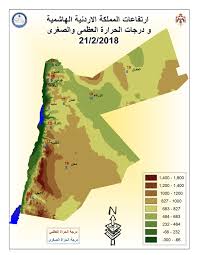 انتهت الأسئلةنرجو لكم التوفيققسم الأساســـــي / مدارس تقاربإعداد المعلمـــة: ريم عكاشة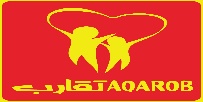                              مدارس تقارب               Taqarob school                                        مدارس تقارب               Taqarob school                                        مدارس تقارب               Taqarob school                                        مدارس تقارب               Taqarob school                                        مدارس تقارب               Taqarob school                                        مدارس تقارب               Taqarob school           زمن الاختبار------- دقيقة الاختبار الاول        المبحث: الجغرافيا                     الفصل الأول   2022/2023 اسم الطالب/الطالبة: ....................................  الصف: السادس    الشعبة: ( أ+ب ) الاختبار الاول        المبحث: الجغرافيا                     الفصل الأول   2022/2023 اسم الطالب/الطالبة: ....................................  الصف: السادس    الشعبة: ( أ+ب ) الاختبار الاول        المبحث: الجغرافيا                     الفصل الأول   2022/2023 اسم الطالب/الطالبة: ....................................  الصف: السادس    الشعبة: ( أ+ب ) الاختبار الاول        المبحث: الجغرافيا                     الفصل الأول   2022/2023 اسم الطالب/الطالبة: ....................................  الصف: السادس    الشعبة: ( أ+ب ) الاختبار الاول        المبحث: الجغرافيا                     الفصل الأول   2022/2023 اسم الطالب/الطالبة: ....................................  الصف: السادس    الشعبة: ( أ+ب ) الاختبار الاول        المبحث: الجغرافيا                     الفصل الأول   2022/2023 اسم الطالب/الطالبة: ....................................  الصف: السادس    الشعبة: ( أ+ب )رقم السؤالالأولالثانيالثالثالرابعالخامسالمجموععلامة السؤال44543علامة الطالب